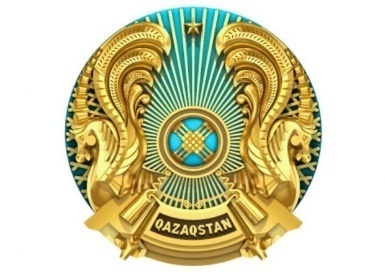           БАС МЕМЛЕКЕТТІК			                       ГЛАВНЫЙ САНИТАРИЯЛЫҚ ДӘРІГЕРІ			             ГОСУДАРСТВЕННЫЙ 								              САНИТАРНЫЙ ВРАЧҚАУЛЫ  				                            ПОСТАНОВЛЕНИЕ06 апреля 2021 года № 10                 Орал  қаласы                                                                                                                          город  Уральск«О внесении изменений и дополнений в постановление Главного государственного санитарного врача Западно-Казахстанской области от 18 марта 2021 года №8 «Об усилении ограничительных карантинных мерах на территории Западно-Казахстанской области» 	Руководствуясь подпунктом 4) пункта 1, подпунктом 3) пункта 2 статьи 38, пунктами 2, 3, 4, 7  статьи 104 Кодекса Республики Казахстан от 7 июля 2020 года №360-VI «О здоровье народа и системе здравоохранения», статьей 65 Закона Республики Казахстан от 6 апреля 2016 года №480-V «О правовых актах»,  пунктами 3, 4 главы 2 Приказа Министра здравоохранения Республики Казахстан от 5 июля 2020 года №ҚР ДСМ-78/2020 «О некоторых вопросах организации и проведения санитарно-противоэпидемических и санитарно-профилактических мероприятий», постановлением №12 от 25 марта 2021 года Главного государственного санитарного врача Республики Казахстан «О внесении изменений и дополнений в постановления Главного государственного санитарного врача Республики Казахстан», в целях защиты жизни, здоровья людей и недопущения распространения заболеваемости коронавирусной инфекцией (далее - КВИ) среди населения Западно-Казахстанской области (далее - ЗКО) и с учетом сложившейся эпидемиологической обстановки на территории ЗКО, ПОСТАНОВЛЯЮ:1. Внести в постановление Главного государственного санитарного врача Западно-Казахстанской области от 18 марта 2021 года №8 «Об усилении ограничительных карантинных мерах на территории Западно-Казахстанской области»  следующие изменения и дополнения:Подпункт 1) пункта 1 дополнить абзацами:«Ограничение на передвижения жителей по территории населенных пунктов ЗКО с 00:00 часов до 06:00 часов, за исключением сотрудников местных исполнительных, правоохранительных органов, скорой и неотложной медицинской помощи, государственных медицинских учреждений, санитарно-эпидемиологической службы, пожаротушения, аварийно-спасательные и аварийно-технические службы, а также работников обеспечивающих производственный процесс стратегических объектов и объектов жизнеобеспечения; В случаях необходимости передвижения в указанное время: выезд жителей области на личном автотранспорте в медицинское учреждение по экстренному случаю, в целях приобретения лекарственных препаратов и медицинских изделий в аптеках, а также лицам, работающим в ночную смену необходимо оставить заявку по телефону «109» либо зарегистрироваться на сайте http://www.STOPCOVID.KZ.».подпункт 6) пункта 1 изложить в следующей редакции:«6) разрешение:обучения в традиционном формате в городских и сельских школах с контингентом до 300 учащихся, с численностью детей в классах не более 15 человек;индивидуального обучения учащихся во внеурочное время в группах не более 15 человек по решению администрации организации образования;обучение проводить в комбинированном формате в общеобразовательных школах для учащихся предшкольных классов, с 1 по 5 классы включительно, в международных школах – с 1 по 7 классы включительно по заявлению родителей, с численностью детей в классах не более 15 человек;обучения в комбинированном формате в течение 6 дней недели для выпускных классов (9, 11 (12) классы):70% предметов в штатном режиме, 30% - в дистанционном (не более 15 человек в классе, обучение по принципу «1 класс – 1 кабинет», соблюдение санитарно-дезинфекционного и масочного режимов);»;в организациях технического и профессионального, послесреднего образования и организациях высшего и послевузовского образования студентов 1 курсов перевести на дистанционный формат обучения с соблюдением санитарно-эпидемиологических требований, за исключением практических и лабораторных занятий.».подпункт 11) пункта 1 изложить в следующей редакции:  	«11) торговые дома и центры (график работы в будние дни с 10.00 часов до 21.00 часа, в субботние дни с 10.00 ч. до 17.00 ч., заполняемость не более 30% от вместимости объекта, из расчета не менее 4 кв.м на 1 посетителя). Приостановить работы в воскресные дни с соблюдением требований постановления ГГСВ РК №67, за исключением продуктовых супермаркетов и аптек, салонов красоты, химчисток, цветочных магазинов, фотосалонов, банков (банкоматов) расположенных в них;».подпункт 12) пункта 1 изложить в следующей редакции:12) магазины по реализации всех видов непродовольственных товаров, график работы с 09.00 часов до 18.00 часов, с соблюдением требований ГГСВ РК №67, с приостановлением работы в воскресные дни.».пункт 1 дополнить подпунктом 17) следующего содержания: «- продуктовые магазины (в том числе минимаркеты, алкомаркеты, пивные магазины) график работы с 08.00 часов до 23.00 часов (реализация продуктов питания должна производится только в фасованном виде, за исключением овощей и фруктов);».2.	Настоящее постановление довести до сведения всех заинтересованных ведомств, население проинформировать через средства массовой информации и социальные сети.3.	Контроль за исполнением настоящего постановления оставляю за собой4. 	Настоящее постановление вводится в действие с 09 апреля текущего года.Главный государственныйсанитарный врач Западно-Казахстанской области                                          М.Арыспаев